APÊNDICE ATERMO DE AUTORIZAÇÃO PARA PUBLICIZAÇÃO NOREPOSITÓRIO INSTITUCIONAL DO IFSCCom base no disposto na Lei Federal Nº 9610, de 19 de fevereiro de 1998, referente a direitos autorais:Cidade, XX de XXXX de XXXX	      ____________________________                                        __________________________________             Assinatura do autor (a)                                                             Assinatura do(a) orientador(a)                                                                                                         – tratando-se de trabalhos de alunos --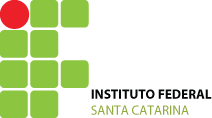 MINISTÉRIO DA EDUCAÇÃOSECRETARIA DE EDUCAÇÃO PROFISSIONAL E TECNOLÓGICAINSTITUTO FEDERAL DE EDUCAÇÃO, CIÊNCIA E TECNOLOGIA DE SANTA CATARINA  CAMPUS XXXEu, XXXXXX, CPF XXXXX, RG XXXXXXX, e-mail XXXXXXXXXXXX, telefone (XX) XXXXXXXXX.(  ) Aluno(  ) Servidordo IFSC Campus XXXXX, na qualidade de titular dos direitos autorais da obra já concluída e entregue e cujo título é:XXXXXXXXXXXXXXXXXXXXXXXXXXXXXXXXXXXXXXXXX,que se encontra no seguinte formato:(  ) Trabalho conclusão de curso, defendido no ano de _____________.(  ) Relatório de estágio, defendido no ano de _____________.(  ) Dissertação, defendida no ano de XXXX.( ) Tese, defendido no ano de ______.Cuja orientação foi realizada por XXXXXXXXXXXXXXXXX.( ) AUTORIZO o Instituto Federal de Santa Catarina (IFSC), neste ato de depósito, a disponibilizar total e gratuitamente, para fins acadêmicos, em seu Repositório Institucional, sem ressarcimento dos direitos autorais, o trabalho de minha autoria supracitado, em formato digital, para fins de leitura e/ou impressão pela internet, a partir desta data.Ocasionará registro de patente? [  ] sim [  ] nãoOcasionará publicação em revista científica que exige ineditismo, mesmo tratando-se de disponibilização prévia em repositórios de acesso livre? [  ] sim [  ] nãoSe tratar-se de um dos itens supracitados, este trabalho deve ser publicizado nos meios institucionais somente após 12 (doze) meses da entrega, com o intuito de manter a originalidade.( ) NÃO AUTORIZO o Instituto Federal de Santa Catarina (IFSC), neste ato de depósito, a disponibilizar total e gratuitamente, para fins acadêmicos, em seu Repositório Institucional, sem ressarcimento dos direitos autorais, o trabalho de minha autoria supracitado, em formato digital, para fins de leitura e/ou impressão pela internet, a partir desta data.Justificativa (preenchimento obrigatório):_______________________________________________________________________________________________________________________________________________________________________________________________________________________________________________________________